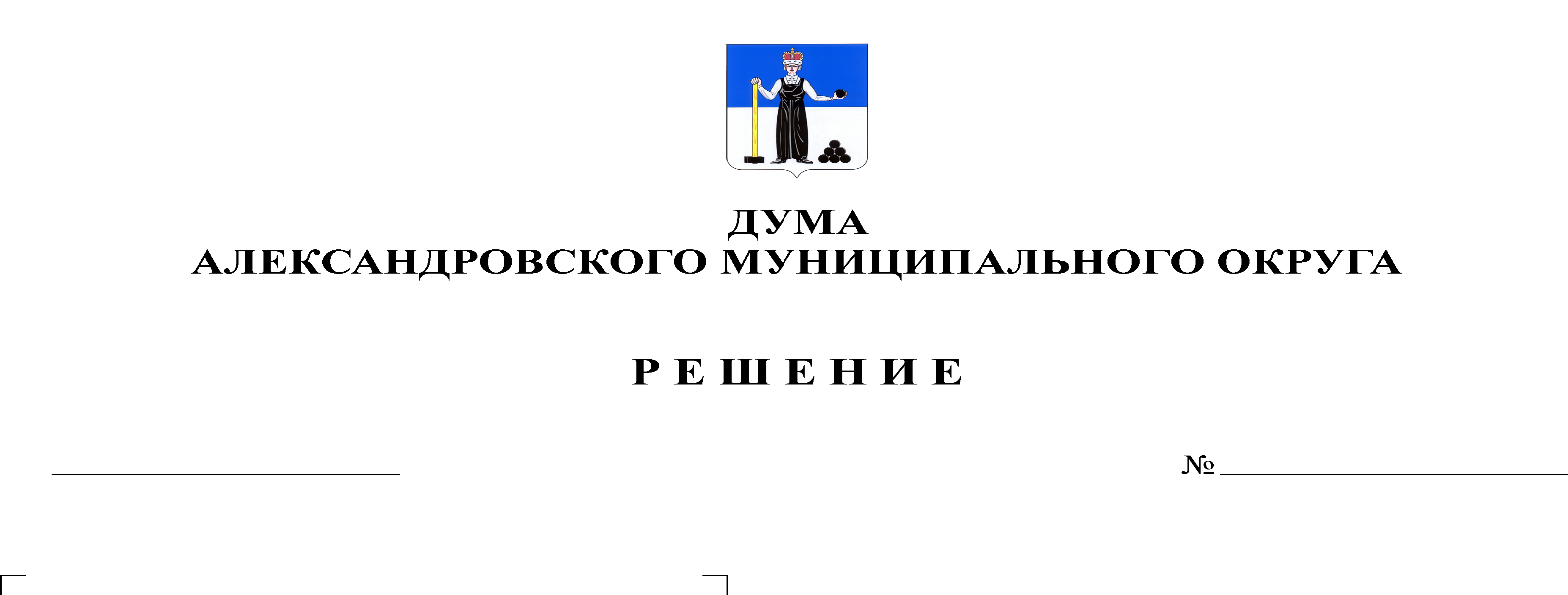 Руководствуясь статьями 28, 44 Федерального закона от 06.10.2003 № 131-ФЗ «Об общих принципах организации местного самоуправления в Российской Федерации», Дума Александровского муниципального округарешает:1. Принять прилагаемый проект решения Думы Александровского муниципального округа «О внесении изменений и дополнений в Устав Александровского муниципального округа Пермского края».2. Назначить публичные слушания по проекту решения о внесении изменений и дополнений в Устав Александровского муниципального округа Пермского края (далее – Проект) на 09 ноября 2021 года в 17 часов 00 минут по адресу: Пермский край, г. Александровск, ул. Ленина, 20а, этаж 4, зал заседаний Думы Александровского муниципального округа.3. Утвердить состав оргкомитета по подготовке и проведению публичных слушаний по Проекту в следующем составе:- Белецкая Людмила Николаевна – председатель Думы Александровского муниципального округа;- Мачихина Надежда Викторовна – заместитель председателя Думы Александровского муниципального округа; - Мельчаков Дмитрий Валерьевич – депутат Думы Александровского муниципального округа;- Плотников Олег Валентинович – председатель комитета по вопросам ЖКХ и муниципальной собственности;- Уразова Елена Владимировна – начальник юридического отдела администрации Александровского муниципального округа.4. Установить следующий порядок учета предложений по Проекту и порядок участия граждан в его обсуждении:4.1. Предложения к Проекту принимаются от граждан Российской Федерации, постоянно проживающих на территории Александровского муниципального округа и достигших возраста 18 лет, предприятий, учреждений и организаций, расположенных или осуществляющих деятельность на территории Александровского муниципального округа, иных заинтересованных лиц.4.2. Срок приема предложений по Проекту с 02 октября 2021года по 08 ноября 2021 года. Предложения, направленные по истечении указанного срока, не рассматриваются.4.3. Предложения должны соответствовать действующему законодательству Российской Федерации, не допускать противоречия либо несогласованности с иными положениями Устава Александровского муниципального округа.4.4. Предложения направляются в письменном виде с указанием фамилии, имени, отчества и домашнего адреса гражданина или наименования и юридического адреса (почтового адреса) предприятия, учреждения, организации по следующей форме:4.5. Предложения принимаются Думой Александровского муниципального округа в рабочие дни с 09.00 до 12.00 и с 13.00 до 17.00 по адресу: 618320, Пермский край, г. Александровск, ул. Ленина, 20 а, каб. 41, либо по электронной почте zc-amr@mail.ru. Телефон для справок (34274) 3-57-15.4.6. Все поступившие предложения регистрируются аппаратом Думы округа и передаются на рассмотрение оргкомитету по подготовке и проведению публичных слушаний по Проекту и подлежат включению в протокол публичных слушаний.4.7. Обсуждение Проекта проводится в форме публичных слушаний в порядке, определенном решением Думы Александровского муниципального округа от 16.10.2019 № 13 «Об утверждении Положения о публичных слушаниях в Александровском муниципальном округе».5. Опубликовать настоящее решение с прилагаемым Проектом в газете «Боевой путь» и разместить в сетевом издании Официальный сайт органа местного самоуправления «Александровский муниципальный район Пермского края» (www.aleksraion.ru).Председатель ДумыАлександровского муниципального округа				Л.Н. БелецкаяГлава муниципального округа –глава администрацииАлександровского муниципального округа				 О.Э. ЛавроваПриложениек решению Думы Александровскогомуниципального округаот 30.09.2021 № 214ПРОЕКТДУМА АЛЕКСАНДРОВСКОГО МУНИЦИПАЛЬНОГО ОКРУГАР Е Ш Е Н И Е______________________							№ ______________О внесении изменений и дополнений в УставАлександровского муниципального округаПермского краяВ целях приведения Устава Александровского муниципального округа Пермского края в соответствие с действующим законодательством, руководствуясь статьей 44 Федерального закона от 06.10.2003 № 131-ФЗ «Об общих принципах организации местного самоуправления в Российской Федерации», Дума Александровского муниципального округаРЕШАЕТ:1. Внести следующие изменения и дополнения в Устав Александровского муниципального округа Пермского края, принятый решением Думы Александровского муниципального округа от 26.11.2019 № 23:1) в части 1 статьи 3:а) пункт 5 изложить в следующей редакции:«5) осуществление муниципального контроля за исполнением единой теплоснабжающей организацией обязательств по строительству, реконструкции и (или) модернизации объектов теплоснабжения;»;б) в пункте 6 слова «за сохранностью автомобильных дорог местного значения» заменить словами «на автомобильном транспорте, городском наземном электрическом транспорте и в дорожном хозяйстве»;в) в пункте 28 слова «осуществление контроля за их соблюдением» заменить словами «осуществление муниципального контроля в сфере благоустройства, предметом которого является соблюдение правил благоустройства территории муниципального, городского округа, в том числе требований к обеспечению доступности для инвалидов объектов социальной, инженерной и транспортной инфраструктур и предоставляемых услуг (при осуществлении муниципального контроля в сфере благоустройства может выдаваться предписание об устранении выявленных нарушений обязательных требований, выявленных в ходе наблюдения за соблюдением обязательных требований (мониторинга безопасности)»;г) в пункте 34 слова «использования и охраны» заменить словами «охраны и использования»;д) пункт 44 изложить в следующей редакции:«44) организация в соответствии с федеральным законом выполнения комплексных кадастровых работ и утверждение карты-плана территории;»;е) дополнить пунктом 45 следующего содержания:«45) принятие решений и проведение на территории муниципального округа мероприятий по выявлению правообладателей ранее учтенных объектов недвижимости, направление сведений о правообладателях данных объектов недвижимости для внесения в Единый государственный реестр недвижимости.»;2) часть 1 статьи 4 дополнить пунктами 19, 20 следующего содержания:«19) предоставление сотруднику, замещающему должность участкового уполномоченного полиции, и членам его семьи жилого помещения на период замещения сотрудником указанной должности;20) осуществление мероприятий по оказанию помощи лицам, находящимся в состоянии алкогольного, наркотического или иного токсического опьянения.».3) в статье 10:а) часть 1 дополнить пунктом 3 следующего содержания:«3) в соответствии с законом Пермского края на части территории населенного пункта, входящего в состав муниципального округа, по вопросу введения и использования средств самообложения граждан на данной части территории населенного пункта;»;б) дополнить частью 2.1 следующего содержания:«2.1. Сход граждан, предусмотренный пунктом 3 части 1 настоящей статьи, может созываться Думой Александровского муниципального округа по инициативе группы жителей соответствующей части территории населенного пункта численностью не менее 10 человек.Критерии определения границ части территории населенного пункта, входящего в состав муниципального округа, на которой может проводиться сход граждан по вопросу введения и использования средств самообложения граждан, устанавливаются законом Пермского края.»;в) часть 3 после слов «жителей населенного пункта» дополнить словами «(либо части его территории)»;4) дополнить статьей 11.1 следующего содержания:«Статья 11.1. Инициативные проекты1. В целях реализации мероприятий, имеющих приоритетное значение для жителей Александровского муниципального округа или его части, по решению вопросов местного значения или иных вопросов, право решения которых предоставлено органам местного самоуправления, в администрацию Александровского муниципального округа может быть внесен инициативный проект. Порядок определения части территории Александровского муниципального округа, на которой могут реализовываться инициативные проекты, устанавливается нормативным правовым актом Думы Александровского муниципального округа.2. С инициативой о внесении инициативного проекта вправе выступить инициативная группа численностью не менее десяти граждан, достигших шестнадцатилетнего возраста и проживающих на территории Александровского муниципального округа, органы территориального общественного самоуправления, староста сельского населенного пункта (далее - инициаторы проекта). Минимальная численность инициативной группы может быть уменьшена нормативным правовым актом Думы Александровского муниципального округа. Право выступить инициатором проекта в соответствии с нормативным правовым актом Думы Александровского муниципального округа может быть предоставлено также иным лицам, осуществляющим деятельность на территории Александровского муниципального округа.3. Инициативный проект должен содержать следующие сведения:1) описание проблемы, решение которой имеет приоритетное значение для жителей муниципального образования или его части;2) обоснование предложений по решению указанной проблемы;3) описание ожидаемого результата (ожидаемых результатов) реализации инициативного проекта;4) предварительный расчет необходимых расходов на реализацию инициативного проекта;5) планируемые сроки реализации инициативного проекта;6) сведения о планируемом (возможном) финансовом, имущественном и (или) трудовом участии заинтересованных лиц в реализации данного проекта;7) указание на объем средств местного бюджета в случае, если предполагается использование этих средств на реализацию инициативного проекта, за исключением планируемого объема инициативных платежей;8) указание на территорию муниципального образования или его часть, в границах которой будет реализовываться инициативный проект, в соответствии с порядком, установленным нормативным правовым актом Думы Александровского муниципального округа;9) иные сведения, предусмотренные нормативным правовым актом Думы Александровского муниципального округа.4. Инициативный проект до его внесения в администрацию Александровского муниципального округа подлежит рассмотрению на сходе, собрании или конференции граждан, в том числе на собрании или конференции граждан по вопросам осуществления территориального общественного самоуправления, в целях обсуждения инициативного проекта, определения его соответствия интересам жителей Александровского муниципального округа или его части, целесообразности реализации инициативного проекта, а также принятия сходом, собранием или конференцией граждан решения о поддержке инициативного проекта. При этом возможно рассмотрение нескольких инициативных проектов на одном сходе, одном собрании или на одной конференции граждан.Нормативным правовым актом Думы Александровского муниципального округа может быть предусмотрена возможность выявления мнения граждан по вопросу о поддержке инициативного проекта также путем опроса граждан, сбора их подписей.Инициаторы проекта при внесении инициативного проекта в администрацию Александровского муниципального округа прикладывают к нему соответственно протокол схода, собрания или конференции граждан, результаты опроса граждан и (или) подписные листы, подтверждающие поддержку инициативного проекта жителями Александровского муниципального округа или его части.5. Информация о внесении инициативного проекта в администрацию Александровского муниципального округа подлежит опубликованию (обнародованию) и размещению на официальном сайте Александровского муниципального округа в информационно-телекоммуникационной сети «Интернет» в течение трех рабочих дней со дня внесения инициативного проекта в администрацию и должна содержать сведения, указанные в части 3 настоящей статьи, а также об инициаторах проекта. Одновременно граждане информируются о возможности представления в администрацию своих замечаний и предложений по инициативному проекту с указанием срока их представления, который не может составлять менее пяти рабочих дней. Свои замечания и предложения вправе направлять жители Александровского муниципального округа, достигшие шестнадцатилетнего возраста. В сельском населенном пункте указанная информация может доводиться до сведения граждан старостой сельского населенного пункта.6. Инициативный проект подлежит обязательному рассмотрению администрацией Александровского муниципального округа в течение 30 дней со дня его внесения. Администрация по результатам рассмотрения инициативного проекта принимает одно из следующих решений:1) поддержать инициативный проект и продолжить работу над ним в пределах бюджетных ассигнований, предусмотренных решением о местном бюджете, на соответствующие цели и (или) в соответствии с порядком составления и рассмотрения проекта местного бюджета (внесения изменений в решение о местном бюджете);2) отказать в поддержке инициативного проекта и вернуть его инициаторам проекта с указанием причин отказа в поддержке инициативного проекта.7. Администрация Александровского муниципального округа принимает решение об отказе в поддержке инициативного проекта в одном из следующих случаев:1) несоблюдение установленного порядка внесения инициативного проекта и его рассмотрения;2) несоответствие инициативного проекта требованиям федеральных законов и иных нормативных правовых актов Российской Федерации, законов и иных нормативных правовых актов Пермского края, уставу Александровского муниципального округа;3) невозможность реализации инициативного проекта ввиду отсутствия у органов местного самоуправления необходимых полномочий и прав;4) отсутствие средств местного бюджета в объеме средств, необходимом для реализации инициативного проекта, источником формирования которых не являются инициативные платежи;5) наличие возможности решения описанной в инициативном проекте проблемы более эффективным способом;6) признание инициативного проекта не прошедшим конкурсный отбор.8. Администрация Александровского муниципального округа вправе, а в случае, предусмотренном пунктом 5 части 7 настоящей статьи, обязана предложить инициаторам проекта совместно доработать инициативный проект, а также рекомендовать представить его на рассмотрение органа местного самоуправления иного муниципального образования или государственного органа в соответствии с их компетенцией.9. Порядок выдвижения, внесения, обсуждения, рассмотрения инициативных проектов, а также проведения их конкурсного отбора устанавливается Думой Александровского муниципального округа.10. В отношении инициативных проектов, выдвигаемых для получения финансовой поддержки за счет межбюджетных трансфертов из бюджета Пермского края, требования к составу сведений, которые должны содержать инициативные проекты, порядок рассмотрения инициативных проектов, в том числе основания для отказа в их поддержке, порядок и критерии конкурсного отбора таких инициативных проектов устанавливаются в соответствии с законом и (или) иным нормативным правовым актом Пермского края. В этом случае требования частей 3, 6, 7, 8, 9, 11 и 12 настоящей статьи не применяются.11. В случае, если в администрацию внесено несколько инициативных проектов, в том числе с описанием аналогичных по содержанию приоритетных проблем, администрация организует проведение конкурсного отбора и информирует об этом инициаторов проекта.12. Проведение конкурсного отбора инициативных проектов возлагается на коллегиальный орган (комиссию), порядок формирования и деятельности которого определяется нормативным правовым актом Думы Александровского муниципального округа. Состав коллегиального органа (комиссии) формируется администрацией Александровского муниципального округа. При этом половина от общего числа членов коллегиального органа (комиссии) должна быть назначена на основе предложений представительного органа муниципального образования. Инициаторам проекта и их представителям при проведении конкурсного отбора должна обеспечиваться возможность участия в рассмотрении коллегиальным органом (комиссией) инициативных проектов и изложения своих позиций по ним.13. Инициаторы проекта, другие граждане, проживающие на территории Александровского муниципального округа, уполномоченные сходом, собранием или конференцией граждан, а также иные лица, определяемые законодательством Российской Федерации, вправе осуществлять общественный контроль за реализацией инициативного проекта в формах, не противоречащих законодательству Российской Федерации.14. Информация о рассмотрении инициативного проекта администрацией Александровского муниципального округа, о ходе реализации инициативного проекта, в том числе об использовании денежных средств, об имущественном и (или) трудовом участии заинтересованных в его реализации лиц, подлежит опубликованию (обнародованию) и размещению на официальном сайте Александровского муниципального округа в информационно-телекоммуникационной сети «Интернет». Отчет администрации об итогах реализации инициативного проекта подлежит опубликованию (обнародованию) и размещению на официальном сайте Александровского муниципального округа в информационно-телекоммуникационной сети «Интернет» в течение 30 календарных дней со дня завершения реализации инициативного проекта. В сельском населенном пункте указанная информация может доводиться до сведения граждан старостой сельского населенного пункта.»5) в статье 12:а) часть 7 дополнить пунктом 7 следующего содержания:«7) обсуждение инициативного проекта и принятие решения по вопросу о его одобрении.»;б) дополнить частью 8.1 следующего содержания:«8.1. Органы территориального общественного самоуправления могут выдвигать инициативный проект в качестве инициаторов проекта.»;6) часть 6 статьи 13 дополнить пунктом 4.1 следующего содержания:«4.1) вправе выступить с инициативой о внесении инициативного проекта по вопросам, имеющим приоритетное значение для жителей сельского населенного пункта;»;7) часть 5 статьи 14 изложить в следующей редакции:«5. По проектам генеральных планов, проектам правил землепользования и застройки, проектам планировки территории, проектам межевания территории, проектам правил благоустройства территорий, проектам, предусматривающим внесение изменений в один из указанных утвержденных документов, проектам решений о предоставлении разрешения на условно разрешенный вид использования земельного участка или объекта капитального строительства, проектам решений о предоставлении разрешения на отклонение от предельных параметров разрешенного строительства, реконструкции объектов капитального строительства, вопросам изменения одного вида разрешенного использования земельных участков и объектов капитального строительства на другой вид такого использования при отсутствии утвержденных правил землепользования и застройки проводятся публичные слушания или общественные обсуждения в соответствии с законодательством о градостроительной деятельности.»;8) в статье 15:а) часть 1 после слов «и должностных лиц местного самоуправления,» дополнить словами «обсуждения вопросов внесения инициативных проектов и их рассмотрения,»;б) часть 2 дополнить абзацем следующего содержания:«В собрании граждан по вопросам внесения инициативных проектов и их рассмотрения вправе принимать участие жители соответствующей территории, достигшие шестнадцатилетнего возраста. Порядок назначения и проведения собрания граждан в целях рассмотрения и обсуждения вопросов внесения инициативных проектов определяется нормативным правовым актом Думы Александровского муниципального округа.»;9) в статье 17:а) часть 2 дополнить предложением следующего содержания: «В опросе граждан по вопросу выявления мнения граждан о поддержке инициативного проекта вправе участвовать жители Александровского муниципального округа или его части, в которых предлагается реализовать инициативный проект, достигшие шестнадцатилетнего возраста.»;б) часть 3 дополнить пунктом 3 следующего содержания:«3) жителей Александровского муниципального округа или его части, в которых предлагается реализовать инициативный проект, достигших шестнадцатилетнего возраста, - для выявления мнения граждан о поддержке данного инициативного проекта.»;в) в части 5:в абзаце первом слова «Думой Александровского муниципального округа. В нормативном» заменить словами «Думой Александровского муниципального округа. Для проведения опроса граждан может использоваться официальный сайт Александровского муниципального округа в информационно-телекоммуникационной сети «Интернет». В нормативном»;дополнить пунктом 10 следующего содержания:«10) порядок идентификации участников опроса в случае проведения опроса граждан с использованием официального сайта Александровского муниципального округа в информационно-телекоммуникационной сети «Интернет»;»;г) пункт 1 части 7 дополнить словами «или жителей Александровского муниципального округа»;10) пункт 9 части 8 статьи 23 изложить в следующей редакции:«9) прекращения гражданства Российской Федерации либо гражданства иностранного государства - участника международного договора Российской Федерации, в соответствии с которым иностранный гражданин имеет право быть избранным в органы местного самоуправления, наличия гражданства (подданства) иностранного государства либо вида на жительство или иного документа, подтверждающего право на постоянное проживание на территории иностранного государства гражданина Российской Федерации либо иностранного гражданина, имеющего право на основании международного договора Российской Федерации быть избранным в органы местного самоуправления, если иное не предусмотрено международным договором Российской Федерации;»;11) в статье 26:а) часть 6 дополнить абзацем следующего содержания:«Депутату Думы Александровского муниципального округа для осуществления своих полномочий на непостоянной основе гарантируется сохранение места работы (должности) на период, продолжительность которого составляет в совокупности пять рабочих дней в месяц.»;б) пункт 7 части 9 изложить в следующей редакции:«7) прекращения гражданства Российской Федерации либо гражданства иностранного государства - участника международного договора Российской Федерации, в соответствии с которым иностранный гражданин имеет право быть избранным в органы местного самоуправления, наличия гражданства (подданства) иностранного государства либо вида на жительство или иного документа, подтверждающего право на постоянное проживание на территории иностранного государства гражданина Российской Федерации либо иностранного гражданина, имеющего право на основании международного договора Российской Федерации быть избранным в органы местного самоуправления, если иное не предусмотрено международным договором Российской Федерации;».12) в абзаце первом части 4 статьи 30 слово «его» исключить, дополнить словами «уведомления о включении сведений об уставе муниципального образования, муниципальном правовом акте о внесении изменений в устав муниципального образования в государственный реестр уставов муниципальных образований субъекта Российской Федерации, предусмотренного частью 6 статьи 4 Федерального закона от 21 июля 2005 года № 97-ФЗ «О государственной регистрации уставов муниципальных образований»;13) в части 3 статьи 32:а) в абзаце первом слова «обязанности для субъектов предпринимательской и инвестиционной деятельности» заменить словами «обязательные требования для субъектов предпринимательской и иной экономической деятельности, обязанности для субъектов инвестиционной деятельности»;б) дополнить пунктом 3 следующего содержания:«3) проектов нормативных правовых актов, разработанных в целях ликвидации чрезвычайных ситуаций природного и техногенного характера на период действия режимов чрезвычайных ситуаций.»;в) абзац четвертый изложить в следующей редакции:«Оценка регулирующего воздействия проектов муниципальных нормативных правовых актов проводится в целях выявления положений, вводящих избыточные обязанности, запреты и ограничения для субъектов предпринимательской и иной экономической деятельности или способствующих их введению, а также положений, способствующих возникновению необоснованных расходов субъектов предпринимательской и иной экономической деятельности и местных бюджетов.»2. Главе муниципального округа – главе администрации Александровского муниципального округа О.Э. Лавровой направить настоящее решение на государственную регистрацию в порядке, установленном Федеральным законом от 21.07.2005 № 97-ФЗ «О государственной регистрации уставов муниципальных образований».3. Настоящее решение вступает в силу после его официального опубликования, произведенного после его государственной регистрации.Председатель ДумыАлександровского муниципального округа					Л.Н. БелецкаяГлава муниципального округа –глава администрацииАлександровского муниципального округа					 О.Э. ЛавроваПункт, часть, статья Проекта, УставаФормулировка предлагаемых изменений, дополненийОбоснование предлагаемых изменений, дополнений